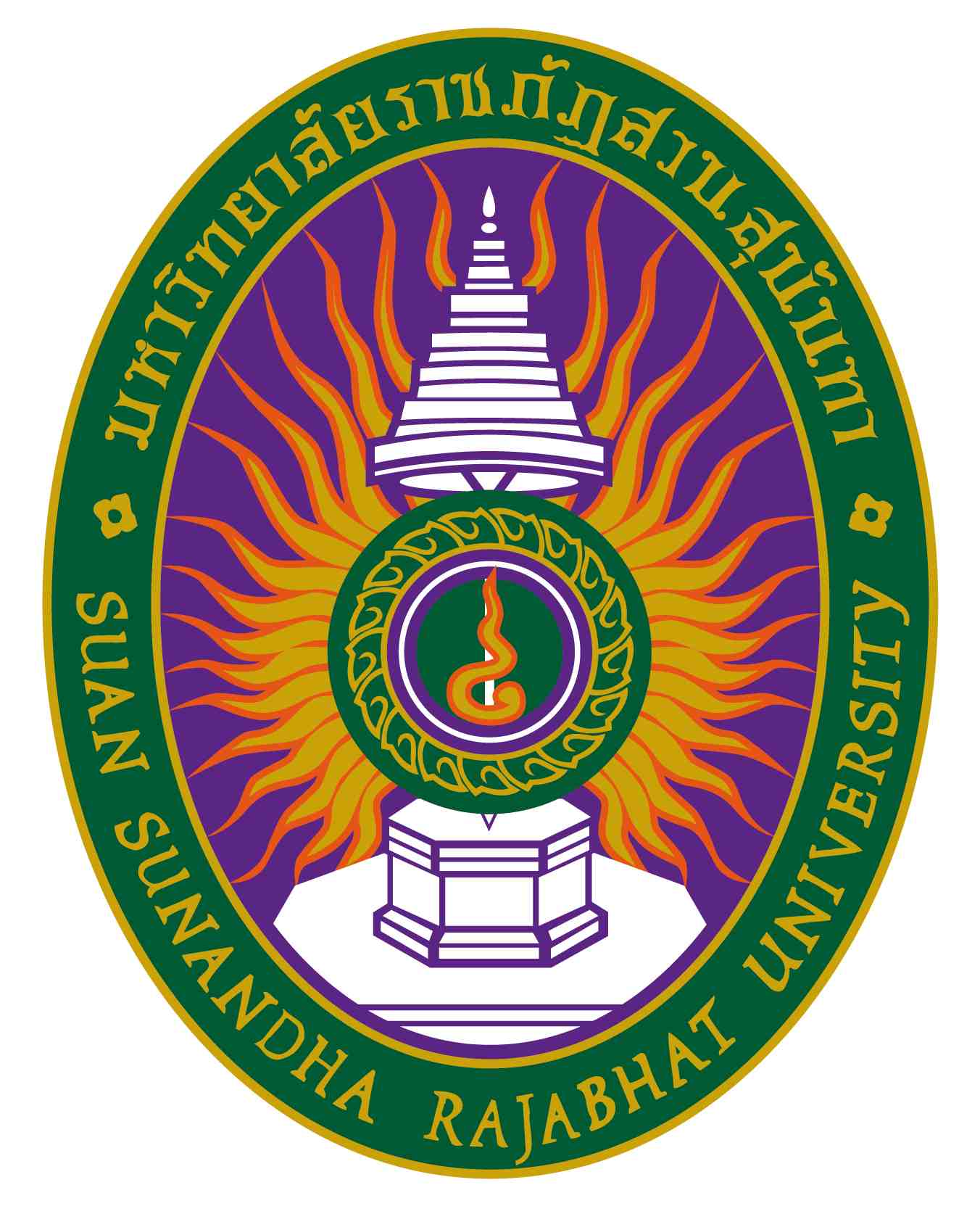 รายละเอียดของรายวิชา (Course Specification)รหัสวิชา ENB1205รายวิชา การอ่านภาษาอังกฤษธุรกิจ Business Readingสาขาวิชาภาษาอังกฤษธุรกิจ  คณะมนุษยศาสตร์และสังคมศาสตร์ มหาวิทยาลัยราชภัฏสวนสุนันทาภาคการศึกษา 2  ปีการศึกษา 2565หมวดที่ ๑ ข้อมูลทั่วไป๑.  รหัสและชื่อรายวิชา		 รหัสวิชา			ENB1205ชื่อรายวิชาภาษาไทย	 การอ่านภาษาอังกฤษธุรกิจ ชื่อรายวิชาภาษาอังกฤษ Business Reading๒.  จำนวนหน่วยกิต     		3 (3-0-6)		    ๓.  หลักสูตรและประเภทของรายวิชา          ๓.๑  หลักสูตร    		ศิลปศาสตรบัณฑิต สาขาวิชาภาษาอังกฤษธุรกิจ      ๓.๒ ประเภทของรายวิชา  	ประเภท วิชาเฉพาะด้าน ๔.  อาจารย์ผู้รับผิดชอบรายวิชาและอาจารย์ผู้สอน			       ๔.๑  อาจารย์ผู้รับผิดชอบรายวิชา    	อาจารย์สุณัฐา กรุดทอง      ๔.๒ อาจารย์ผู้สอน			 อาจารย์สุณัฐา กรุดทอง๕.  สถานที่ติดต่อ	อาคาร ๓๕ ชั้น ๒ สาขาวิชาภาษอังกฤษธุรกิจ คณะมนุษยศาสตร์และสังคมศาสตร์ มหาวิทยาลัยราชภัฏสวนสุนันทา                 E–mail: sunattha.kr@ssru.ac.th ๖.  ภาคการศึกษา / ชั้นปีที่เรียน		๖.๑ ภาคการศึกษาที่ 		2/2565 /  ชั้นปีที่ 1๖.๒ จำนวนผู้เรียนที่รับได้ ประมาณ   118  คน๗.  รายวิชาที่ต้องเรียนมาก่อน (Pre-requisite)  (ถ้ามี)	ไม่มี๘.  รายวิชาที่ต้องเรียนพร้อมกัน (Co-requisites) (ถ้ามี)      ไม่มี  	๙.  สถานที่เรียน	คณะมนุษยศาสตร์และสังคมศาสตร์ มหาวิทยาลัยราชภัฏสวนสุนันทา๑๐.วันที่จัดทำหรือปรับปรุง	 วันที่ 20 เดือน พฤศจิกายน พ.ศ. 2564     รายละเอียดของรายวิชาครั้งล่าสุดหมวดที่ ๒ จุดมุ่งหมายและวัตถุประสงค์๑.   จุดมุ่งหมายของรายวิชา	1.1 ฝึกทักษะการอ่านเพื่อความเข้าใจในการอ่านเอกสารหรือสื่อประเภทต่างๆ ทางธุรกิจ 	1.2 เข้าใจคำศัพท์ และโครงสร้างภาษาของสื่อแต่ละประเภท 	1.3 เขียนสรุปสั้นๆ หลังการอ่านเอกสารข้อมูลทางธุรกิจ 	1.4 วิเคราะห์สรุปหัวข้อทางธุรกิจที่ได้รับมอบหมาย๒.   วัตถุประสงค์ในการพัฒนา/ปรับปรุงรายวิชา		เพื่อให้นักศึกษามีความรู้และทักษะในการอ่านสื่อประเภทต่างๆ ทางธุรกิจหมวดที่ ๓ ลักษณะและการดำเนินการ๑. คำอธิบายรายวิชา 		หัวข้อและสาระหลักของเอกสารทางธุรกิจ เทคนิคการอ่านจับใจความการฝึกทักษะในการอ่านบทอ่านทางธุรกิจ เอกสารทางธุรกิจประเภทต่างๆ ประกาศโฆษณา จดหมายอิเล็คทรอนิกส์ บันทึกการประชุม บันทึกข้อความ สำนวนที่ใช้ในทางธุรกิจ		Topics and main ideas of business materials; reading techniques and reading practice in business related contexts; business documents, advertisements, electronics letters, meeting agenda, minutes, memorandum; business expressions๒. จำนวนชั่วโมงที่ใช้ต่อภาคการศึกษา๓. จำนวนชั่วโมงต่อสัปดาห์ที่อาจารย์ให้คำปรึกษาและแนะนำทางวิชาการแก่นักศึกษาเป็นรายบุคคล	๓.๑ ปรึกษาด้วยตนเองที่ห้องพักอาจารย์ผู้สอน  อาคาร ๓๕ ชั้น ๒ สาขาวิชาภาษาอังกฤษธุรกิจคณะมนุษยศาสตร์และสังคมศาสตร์ มหาวิทยาลัยราชภัฏสวนสุนันทา	๓.๒ ปรึกษาผ่านโทรศัพท์ที่ทำงาน / มือถือ  -	๓.๓ ปรึกษาผ่านจดหมายอิเล็กทรอนิกส์ (E-Mail): sunatthakr@yahoo.com		๓.๔ ปรึกษาผ่านเครือข่ายสังคมออนไลน์ (Facebook/Twitter/Line): -๓.๕ ปรึกษาผ่านเครือข่ายคอมพิวเตอร์ (Internet/Webboard):     www.teacher.ssru.ac.th/sunattha_krหมวดที่ ๔ การพัฒนาผลการเรียนรู้ของนักศึกษา๑. คุณธรรม  จริยธรรม๑.๑   คุณธรรม จริยธรรมที่ต้องพัฒนา 	(๑)  มีวินัย ตรงต่อเวลา      (๒)  มีความซื่อสัตย์สุจริต 	(๓)  มีความรับผิดชอบต่อตนเองและสังคม	(๔)  มีจรรยาบรรณในวิชาชีพ๑.๒   วิธีการสอน(๑) กำหนดคุณลักษณะนักศึกษาด้านคุณธรรม จริยธรรม เพื่อเป็นการ ปลูกฝังให้นักศึกษามีระเบียบวินัย โดยเน้นการเข้าชั้นเรียนให้ตรงเวลาตลอดจนการแต่งกายที่เป็นไปตามระเบียบของมหาวิทยาลัย(๒) ยกตัวอย่างประสบการณ์จริงและสร้างกรณีศึกษาให้ระดมความคิดในการเสนอแนะหรือแก้ไขสถานการณ์นั้นๆ ๑.๓    วิธีการประเมินผล(๑)  พฤติกรรมการเข้าเรียน และส่งงานตามที่ได้รับมอบหมายตรงเวลา(๒)  ประเมินผลจากการวิเคราะห์ในการทำรายงานและการนำเสนองานที่รับมอบหมาย (๓)  สังเกตจากการเข้าเรียนและพฤติกรรมการมีส่วนร่วมในชั้นเรียน๒. ความรู้๒.๑   ความรู้ที่ต้องพัฒนา	(๑)  มีความรู้ความเข้าใจในหลักภาษา และหลักการสื่อสาร	(๒)  มีความรู้ความเข้าใจในหลักการ ทฤษฎีและกระบวนการทางธุรกิจ๒.๒   วิธีการสอน(๑)  บรรยายประกอบเอกสารการเรียนรู้โดยใช้สื่อการสอนเป็นภาษาอังกฤษ(๒)  มอบหมายให้จัดทำรายงานเป็นภาษาอังกฤษ ทั้งงานรายบุคคลและงานกลุ่ม (๓)  ฝึกปฏิบัติ บทสนทนา ถามและตอบคำถามภาษาอังกฤษ
๒.๓    วิธีการประเมินผล(๑)  การทดสอบย่อย(๒)  การสอบกลางภาคเรียนและปลายภาคเรียน(๓)  ประเมินจากรายงานที่นักศึกษาจัดทำ(๔) ประเมินจากการนำเสนอรายงานในชั้นเรียน๓.๑   ทักษะทางปัญญาที่ต้องพัฒนา 	(๑)  มีความสามารถในการสื่อสาร วิเคราะห์ วิจารณ์ แลกเปลี่ยนความคิด (Discussion) และการนำเสนอเป็นภาษาอังกฤษ  	(๒) มีความสามารถในการวิเคราะห์แผนธุรกิจ และกรณีศึกษา๓.๒   วิธีการสอน(๑) มีกิจกรรมต่างๆใช้ประกอบการเรียนการสอน วิเคราะห์และอภิปรายแสดงความคิดเห็น(๒)  บรรยายและแสดงบทบาทสมมุติ(๓) ให้นักศึกษาค้นคว้าหาความรู้เพิ่มเติมจากแหล่งเรียนรู้อื่นๆ๓.๓    วิธีการประเมินผล(๑)  ประเมินจากคุณภาพของรายงานที่ได้รับมอบหมายทั้งรายบุคคลและงานกลุ่ม แบบทดสอบ ข้อสอบย่อย การสอบกลางภาค การสอบปลายภาค(๒)  การประยุกต์ศาสตร์ต่างๆเข้าด้วยกันและการนำใช้ในสถานการณ์สมมุติ๔. ทักษะความสัมพันธ์ระหว่างบุคคลและความรับผิดชอบ๔.๑   ทักษะความสัมพันธ์ระหว่างบุคคลและความรับผิดชอบที่ต้องพัฒนา 	(๑)   สามารถทำงานร่วมกับผู้อื่นได้เป็นอย่างสร้างสรรค์ มีภาวะผู้นำ-ผู้ตาม                 ในโอกาสที่เหมาะสม 	(๒) มีความรับผิดชอบต่อการกระทำและผลสืบเนื่อง (Consequence) 	(๓) มีเป้าหมายในการดำเนินชีวิตและเรียนรู้ และแสวงหาวิธีการเพื่อไปสู่เป้าหมาย๔.๒   วิธีการสอน(๑)  มอบหมายงานที่ใช้ทักษะความสัมพันธ์ให้มีการเรียนรู้และศึกษาร่วมกันตามเนื้อหารายวิชา(๒)  สร้างสถานการณ์จำลอง กรณีศึกษาและการกำหนดปัญหาให้ผู้เรียนได้มีการใช้ทักษะความสัมพันธ์พร้อมสอดแทรกประสบการณ์ของอาจารย์ผู้สอน๔.๓    วิธีการประเมินผล(๑)  ประเมินจากพฤติกรรมการเข้าชั้นเรียนในการทำงานเป็นกลุ่ม๕. ทักษะการวิเคราะห์เชิงตัวเลข การสื่อสาร และการใช้เทคโนโลยีสารสนเทศ๕.๑   ทักษะการวิเคราะห์เชิงตัวเลข การสื่อสาร และการใช้เทคโนโลยีสารสนเทศที่ต้องพัฒนา	(๑)  มีทักษะในการประมวลผล แปลความหมายและนำไปใช้ประโยชน์      (๒) มีทักษะการใช้ภาษาไทย และภาษาอังกฤษในการสื่อสารได้อย่างมีประสิทธิภาพ		     (๓) สามารถใช้เทคโนโลยีสารสนเทศในการสืบค้นและนำเสนอ๕.๒   วิธีการสอน(๑) มอบหมายงานโดยผู้เรียนสามารถศึกษาค้นคว้าข้อมูลโดยใช้สื่อเทคโนโลยีสารสนเทศได้อย่างถูกต้องเหมาะสมและระมัดระวัง (๒)  มีการนำเสนอรายงานเป็นภาษาอังกฤษ๕.๓    วิธีการประเมินผล(๑)  ประเมินจากการอภิปรายร่วมกันในชั้นเรียนเป็นภาษาอั้งกฤษ(๒)  ประเมินจากการใช้สื่อเทคโนโลยีสารสนเทศในการนำเสนองานที่ได้รับมอบหมายได้อย่างสร้างสรรค์ ถูกต้องและมีประสิทธิภาพ๖. ด้านอื่นๆ	ไม่มีหมายเหตุสัญลักษณ์ 	หมายถึง	ความรับผิดชอบหลัก สัญลักษณ์ 	หมายถึง	ความรับผิดชอบรอง เว้นว่าง	หมายถึง	ไม่ได้รับผิดชอบซึ่งจะปรากฏอยู่ในแผนที่แสดงการกระจายความรับผิดชอบมาตรฐานผลการเรียนรู้จากหลักสูตรสู่รายวิชา (Curriculum Mapping)หมวดที่ ๕ แผนการสอนและการประเมินผลแผนการสอน ๒. แผนการประเมินผลการเรียนรู้    ( ระบุวิธีการประเมินผลการเรียนรู้หัวข้อย่อยแต่ละหัวข้อตามที่ปรากฏในแผนที่แสดงการกระจายความรับผิดชอบของรายวิชา      (Curriculum Mapping) ตามที่กำหนดในรายละเอียดของหลักสูตร สัปดาห์ที่ประเมิน และสัดส่วนของการประเมิน)หมวดที่ ๖ ทรัพยากรประกอบการเรียนการสอน๑.  ตำราและเอกสารหลัก1)  Krudthong, S., English business reading (เอกสารรวบรวม)2)  Osborn, A., Collins English for business reading (2012)๒.  เอกสารและข้อมูลสำคัญ       	๑) Business Reading Essentials, Sumalee Poopatragul (2015)	๒) Business Reports in English, Jeremy Comfort (1999)๓.  เอกสารและข้อมูลแนะนำ       	๑) Business Objectives, Vicky Hollett (1991)	๒) Market Leader, David Cotton (2000)หมวดที่ ๗ การประเมินและปรับปรุงการดำเนินการของรายวิชา๑.  กลยุทธ์การประเมินประสิทธิผลของรายวิชาโดยนักศึกษา	1.1 แบบประเมินการสอนของอาจารย์โดยนักศึกษา	1.2 สังเกตการณ์จากพฤติกรรมของผู้เรียนและการมีส่วนร่วมในการเรียนการสอน	1.3 สนทนาแลกเปลี่ยนข้อคิดเห็นระหว่างผู้สอนกับผู้เรียนในเนื้อหาวิชา๒. กลยุทธ์การประเมินการสอน 	2.1 สังเกตจากพฤติกรรมของผู้เรียนเป็นรายบุคคลและกลุ่ม และประเมินจากประสิทธิภาพงานกลุ่มและงานรายบุคคล    2.2 ผลการเรียนของนักศึกษาจากการการสอบย่อย สอบกลางภาคและปลายภาค๓.  การปรับปรุงการสอน	3.1 หลังจากประเมินการสอน จึงมีการปรับปรุงเนื้อหาและการสอนให้มีความเหมาะสมและทันสมัยและสอดคล้องกับนักศึกษา เพิ่มเติมการวิจัยในชั้นเรียนเพื่อพัฒนาการสอน 	3.2 มีการปรับการใช้เทคโนโลยีให้สอดคล้องกับการเรียนการสอน๔.  การทวนสอบมาตรฐานผลสัมฤทธิ์ของนักศึกษาในรายวิชา	4.1 การทดสอบตามแบบทดสอบ การซักถามความเข้าใจเกี่ยวกับเนื้อหาของผู้เรียน การตอบคำถามของผู้เรียน๕.  การดำเนินการทบทวนและการวางแผนปรับปรุงประสิทธิผลของรายวิชา    5.1 นำความคิดเห็นของนักศึกษามาประมวล เพื่อนำมาปรับปรุงเนื้อหา ความรู้ และการปฏิบัติและปรับปรุงรายละเอียดของวิชาหรือทำตามข้อเสนอแนะและผลทวนสอบตามข้อ 4***********************แผนที่แสดงการกระจายความรับผิดชอบมาตรฐานผลการเรียนรู้จากหลักสูตรสู่รายวิชา (Curriculum Mapping)ตามที่ปรากฏในรายละเอียดของหลักสูตร (Programme Specification) มคอ. ๒ความรับผิดชอบในแต่ละด้านสามารถเพิ่มลดจำนวนได้ตามความรับผิดชอบบรรยาย(ชั่วโมง)สอนเสริม(ชั่วโมง)การฝึกปฏิบัติ/งานภาคสนาม/การฝึกงาน (ชั่วโมง)การศึกษาด้วยตนเอง(ชั่วโมง)บรรยาย 45 ชั่วโมงต่อภาคการศึกษาสอนเสริมตามความต้องการของนักศึกษา-ศึกษาด้วยตนเอง 6ชั่วโมงต่อสัปดาห์สัปดาห์ที่   หัวข้อ/รายละเอียดจำนวน(ชม.)รูปแบบการเรียน
การสอนโปรแกรม/
วิธีการสอน การจัดการเนื้อหาและสื่อการสอนการวัดผล1Course outline introduction, orientation,Pre-test 3Onsite/ Online Google Classroom/Google MeetGoogle Classroom/WordwallPre-test through Wordwall2-3Reading Emails -Managing your inbox -Dealing with group emails -Dealing with long emails6Onsite/ On-demandGoogle ClassroomGoogle Classroom/PPTReading  and Writing4Understanding organizations -Scanning over business cards-Reading company organization chart3OnsiteGoogle ClassroomPPT/ Text bookReading and Speaking  5Managing schedules and budgetsProject management Budget control 3 Onsite Google Classroom/Google MeetPPT/ Text book Google form quiz6-7Reading agendas and minutes -objectives of the meeting - meeting preparation - meeting terms 6Online Google Meet PPT/ Text book Wordwall 8  Reading Memorandum and notice Understanding memo structure Reading comprehension 3OnlineGoogle Meet PPT/Text bookGoogle form Quiz 9Midterm-exam1.5Onsite 10-11Reading CVs and covering letters Understanding CVs and covering letters Scanning through CVs and covering letters Recruiting Studying job descriptions  - Vocabulary - Person specification  -Responsibility - Result and outcomes - Appraisal form 6On-demandGoogle ClassroomPPT/ Text bookGoogle form quiz 12Analysing business reportsWhat is business report?Report sectionsTerms Reviewing annual reports What is annual report?Report contents and structures Reading graphs and chartsTerms 3OnsiteGoogle ClassroomPPT/ Text bookWordwall PP13Browsing advertisements  -Vocabulary -Sentence structure-Understanding facts and opinions 3Onsite Google ClassroomPPTWordwall14Product and service brochures Reading contracts, agreements and business documents Sections Terms and structures Features Recruiting products and services for your company 3Onsite Google classroom / Product website PPTGoogle form quiz 15Reading business news Understanding news structureInterpreting business news  3Onsite Google classroom/ News feed via Twitter/ Online News Article Google classroom/ News feed via Twitter/ Online News ArticleNews summary 16Analysing the money or personal finance sections Scanning over headlines Contextual clues Subheading Word prediction3Onsite Google classroom/ News feed via Twitter/ Online News ArticleGoogle classroom/ News feed via Twitter/ Online News ArticleGoogle form Quiz 17Final Exam1.5ผลการเรียนรู้วิธีการประเมินครั้งที่ประเมินสันส่วนของการประเมิน1.1การเข้าเรียน การมีส่วนร่วมในชั้นเรียนรวมถึงพฤติกรรมและการส่งงานตรงตามเวลาทุกสัปดาห์10%2.3.1,2.3.2สอบย่อยสอบกลางภาคสอบปลายภาค5,1391710%30%30%2.3.3, 2.3.4,  3.3, 4.3, 5.3การค้นคว้าและการนำเสนอรายงานกลุ่มและผลงานรายบุคคลตลอดภาคการศึกษา20%รายวิชาคุณธรรม จริยธรรมคุณธรรม จริยธรรมคุณธรรม จริยธรรมคุณธรรม จริยธรรมคุณธรรม จริยธรรมความรู้ความรู้ความรู้ทักษะทางปัญญาทักษะทางปัญญาทักษะทางปัญญาทักษะความสัมพันธ์ระหว่างบุคคล และความรับผิดชอบระหว่างบุคคลและความรับผิดชอบทักษะความสัมพันธ์ระหว่างบุคคล และความรับผิดชอบระหว่างบุคคลและความรับผิดชอบทักษะความสัมพันธ์ระหว่างบุคคล และความรับผิดชอบระหว่างบุคคลและความรับผิดชอบทักษะการวิเคราะห์เชิงตัวเลข การสื่อสาร และการใช้เทคโนโลยีสารสนเทศเชิงตัวเลข การสื่อสารและการใช้เทคโนโลยีสารสนเทศทักษะการวิเคราะห์เชิงตัวเลข การสื่อสาร และการใช้เทคโนโลยีสารสนเทศเชิงตัวเลข การสื่อสารและการใช้เทคโนโลยีสารสนเทศทักษะการวิเคราะห์เชิงตัวเลข การสื่อสาร และการใช้เทคโนโลยีสารสนเทศเชิงตัวเลข การสื่อสารและการใช้เทคโนโลยีสารสนเทศรายวิชา  ความรับผิดชอบหลัก                                                       ความรับผิดชอบรอง  ความรับผิดชอบหลัก                                                       ความรับผิดชอบรอง  ความรับผิดชอบหลัก                                                       ความรับผิดชอบรอง  ความรับผิดชอบหลัก                                                       ความรับผิดชอบรอง  ความรับผิดชอบหลัก                                                       ความรับผิดชอบรอง  ความรับผิดชอบหลัก                                                       ความรับผิดชอบรอง  ความรับผิดชอบหลัก                                                       ความรับผิดชอบรอง  ความรับผิดชอบหลัก                                                       ความรับผิดชอบรอง  ความรับผิดชอบหลัก                                                       ความรับผิดชอบรอง  ความรับผิดชอบหลัก                                                       ความรับผิดชอบรอง  ความรับผิดชอบหลัก                                                       ความรับผิดชอบรอง  ความรับผิดชอบหลัก                                                       ความรับผิดชอบรอง  ความรับผิดชอบหลัก                                                       ความรับผิดชอบรอง  ความรับผิดชอบหลัก                                                       ความรับผิดชอบรองหมวดวิชาศึกษาทั่วไป๑๑๒๒๓๑๒๓๑๒๓๑๒๓๑๒๓ENB1205 การอ่านภาษาอังกฤษธุรกิจ 